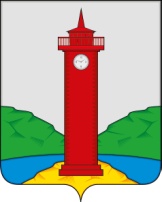 АДМИНИСТРАЦИЯ СЕЛЬСКОГО ПОСЕЛЕНИЯ КурумочМУНИЦИПАЛЬНОГО района ВолжскийСАМАРСКОЙ ОБЛАСТИ ПОСТАНОВЛЕНИЕот 21 июля 2021 года № 223Об утверждение межведомственной комиссии для оценки и обследования помещения в целях признания его жилым помещением, жилого помещения пригодным (непригодным) для проживания граждан, многоквартирного дома в целях признания его аварийным и подлежащим сносу или реконструкции, а также садового дома жилым домом и жилого дома садовым домом        В соответствии с пунктом 8 части 1 статьи 14 Жилищного кодекса Российской Федерации, Федеральным законом от 06.10.2003 № 131-ФЗ «Об общих принципах организации местного самоуправления в Российской Федерации», постановлением Правительства Российской Федерации от 28.01.2006 № 47 «Об утверждении Положения о признании помещения жилым помещением, жилого помещения непригодным для проживания, многоквартирного дома аварийным и подлежащим сносу или реконструкции, садового дома жилым домом и жилого дома садовым домом», постановлением  Правительства РФ от 24.04.2020 № 581  «О внесении изменения в пункт 7 Положения о признании помещения жилым помещением, жилого помещения непригодным для проживания, многоквартирного дома аварийным и подлежащим сносу или реконструкции, садового дома жилым домом и жилого дома садовым домом», постановлением Правительства Российской Федерации от 27.07.2020 № 1120 «О внесении изменений в Положение о признании помещения жилым помещением, жилого помещения непригодным для проживания, многоквартирного дома аварийным и подлежащим сносу или реконструкции, садового дома жилым домом и жилого дома садовым домом», Администрация сельского поселения Курумоч ПОСТАНОВЛЯЕТ:1. Утвердить межведомственную комиссию для оценки и обследования помещения в целях признания его жилым помещением, жилого помещения пригодным (непригодным) для проживания граждан, многоквартирного дома в целях признания его аварийным и подлежащим сносу или реконструкции,  а также садового дома жилым домом и жилого дома садовым домом согласно  приложению № 1. 2. Опубликовать настоящее постановление в средствах массовой информации и разместить на официальном сайте в сети Интернет.3. Настоящее постановление вступает в силу со дня его официального опубликования. 4. Контроль за исполнением настоящего постановления возложить на заместителя Главы сельского поселения Курумоч муниципального района Волжский Самарской области   М.В. Кондратьеву.Глава сельского поселения  Курумоч                                            И.В.ЕлизаровЧернышова 3026480Приложение № 1 УТВЕРЖДЕНОПостановлением администрации сельского поселения Курумоч  муниципального района Волжский Самарской областиот  «21» июля 2021 г. № 223СОСТАВМежведомственной комиссии сельского поселения Курумоч муниципального района Волжский Самарской областиПредседатель Комиссии:Председатель Комиссии:Председатель Комиссии:Елизаров  И.В. - Глава сельского поселения Курумоч- Глава сельского поселения КурумочЗаместитель председателя Комиссии:Заместитель председателя Комиссии:Заместитель председателя Комиссии:Кондратьева М.В.- заместитель главы администрации сельского поселения Курумоч- заместитель главы администрации сельского поселения КурумочСекретарь Комиссии:Секретарь Комиссии:Секретарь Комиссии:Чернышова Л.В.- специалист 1-ой категории МБУ «Сельского поселения Курумоч» (по согласованию)- специалист 1-ой категории МБУ «Сельского поселения Курумоч» (по согласованию)Члены Комиссии:Члены Комиссии:Члены Комиссии:Кузнецов Е.Г.Кузнецов Е.Г. И.о. директора «МУП ЖКХ сельского поселения Курумоч» (по согласованию)Егорова Е.Е.Егорова Е.Е.Директор МБУ «Сельское поселение Курумоч» (по согласованию) Председатель Собрания представителейсельского поселения Курумоч(по согласованию)Назаров С.А.Иванова С.ВЗабиралова А.Н.Назаров С.А.Иванова С.ВЗабиралова А.Н.И.о. руководителя МБУ «Управление градостроительства и жилищно-коммунального хозяйства» Волжского района  Самарской области»  (по согласованию) Руководитель управления  архитектуры и градостроительства Администрации муниципального района Волжский Самарской области (по согласованию)  Начальник инспекции по охране окружающей среды Администрации муниципального района Волжский Самарской области                    (по согласованию)Томилин П.П.Томилин П.П.Начальника отдела по деламГО и ЧС Администрации муниципального района Волжский Самарской области (по согласованию)           Специалист-эксперт Управления                     Роспотребнадзора  по    Самарской области                                                                (по согласованию)__________________________________________Специалист ФГУП «Ростехинвентаризация-Федеральное БТИ» Самарское                                                                         областное отделение (по согласованию)______________________________________Специалист Управления Федеральной службы государственной регистрации, кадастра и картографии по Самарской области                                                                             (по согласованию)__________________________________________Специалист ГУ МЧС России                               по    Самарской области (по согласованию)________________________________________Специалист экспертной организации (по согласованию)                     Евсеева Г.Ю.Евсеева Г.Ю.Специалист управляющей компании ООО «Коммунальные системы» (по согласованию)                                                                                                                            